                                                         Справка Об итогах проведения   мероприятий, посвященных празднованию 100 – летия со дня образования Дагестанской Автономной Советской Социалистической Республики.            На основании приказа РУО №1 «У» от 11.01.21г., в честь празднования                     100-летия образования ДАССР и в целях  привития детям чувства любви к Родине, к родному краю; воспитания  патриотизма, приобщения  учеников к прекрасному, к богатому культурно-историческому наследию малой Родины в школе прошли следующие мероприятия:Среди учащихся 1-11 классов проведен   конкурс стенгазет «Юбилею республики посвящается»                                                                                                                В конкурсе приняли участие все коллективы классов. В результате   1 место в среднем звене занял 5 «а» класс. Среди  начальных классов 1 место разделили 4 «в» и 4 « «а»  классы,2 место занял 4 « г» класс,3 место разделили  коллективы 3 «а» и 3 «в» классов. Все стенгазеты  соответствуют тематике, красочно закрашены, основная идея конкурса чувствуется во всех работах;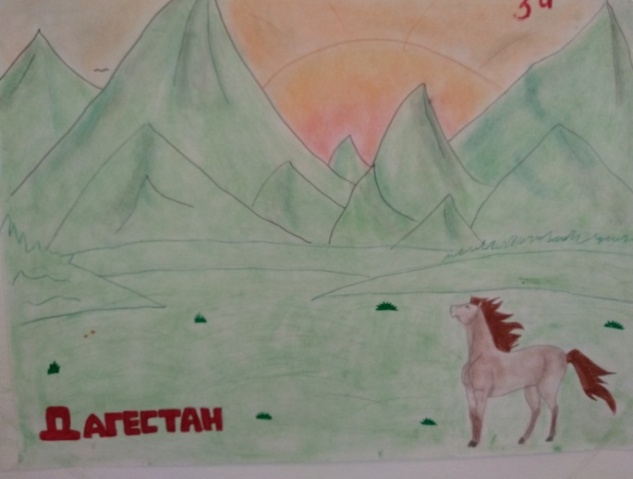 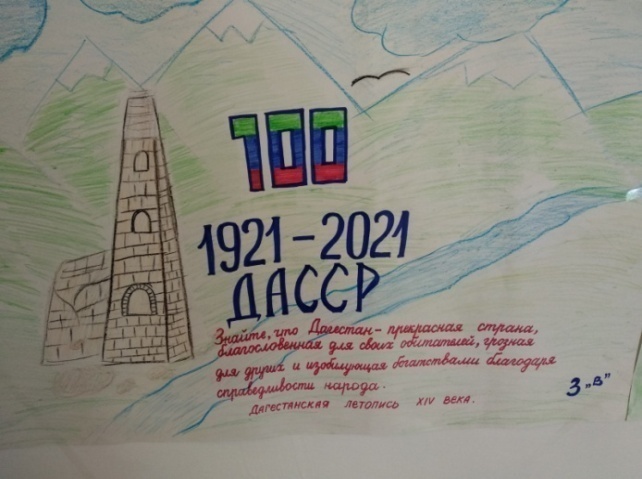 была проведена выставка работ учащихся 2-7 классов «Дагестан –страна гор» На конкурс было представлено 15 работ. По итогам конкурса места распределялись следующим образом:Хасаева Фатима-1место-5а класс.Мугидинова Расият-1место-4в класс.Гамзалаева Аминат-2место-4в класс.Будайханова Хабсат-2место-3б класс.Макаева Хадижат-3место-2г класс.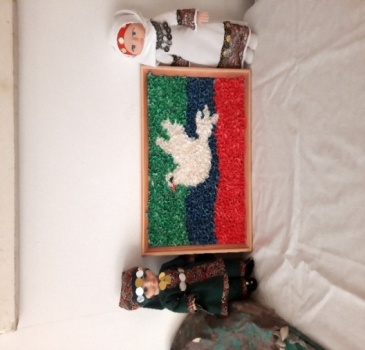 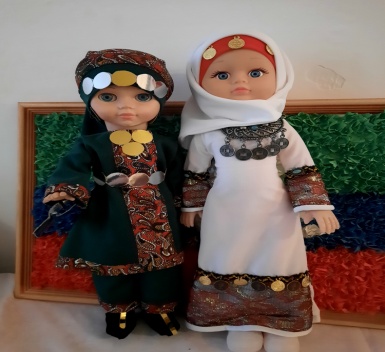 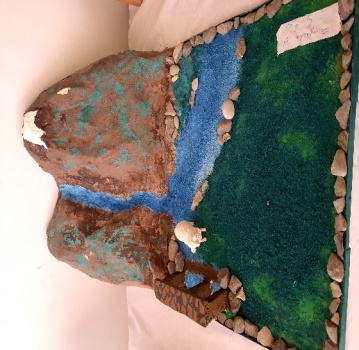 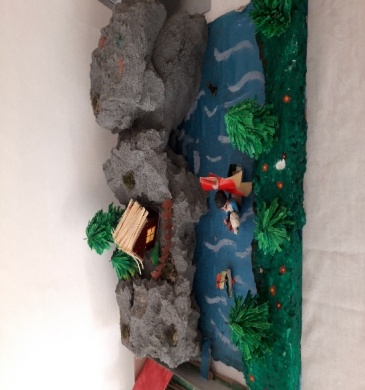         Проводился конкурс  рисунков «Дагестан глазами детей»                                            Цель конкурса:                                                                                                                 - воспитание у детей, подростков и молодежи уважительного отношения к истории Отечества;                                                                                                                              В конкурсе приняло участие 15 учащихся, было представлено15 работ.                             Отбор лучших работ проводился по следующим критериям:1. Соответствие работы тематике Конкурса2. Техническое качество работы3. Оригинальность замысла                                                                                                                     В данном конкурсе приняли участие 15 детей. Победители конкурса были награждены грамотами .                                                                                                           I место – Мугидинова Р. 4 «в»кл.II место – Будайханова Х.3 «б»кл.III место –Гамзалаев М. 4 «г» кл.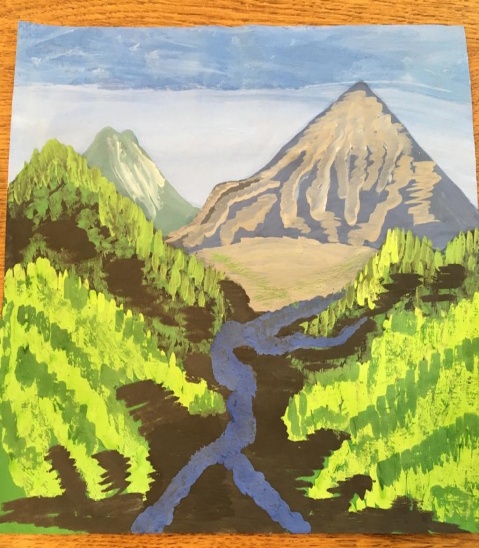 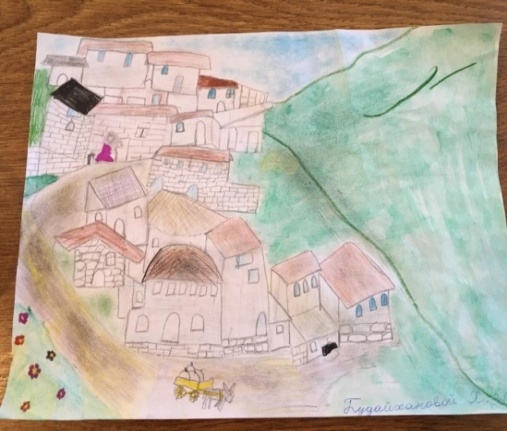 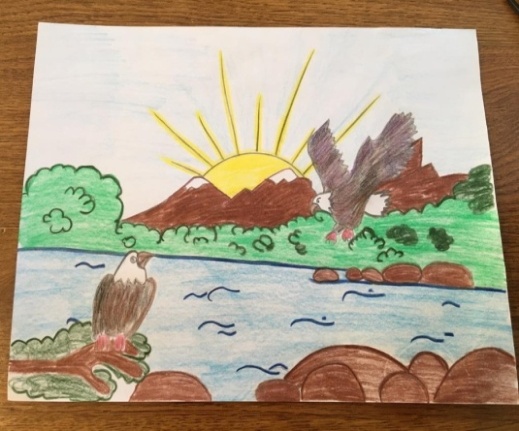         Детский фестиваль песни и танца «Мелодии и ритмы Дагестана»был проведен под                руководством Джаватханова Ю.А. и А-самедовой П.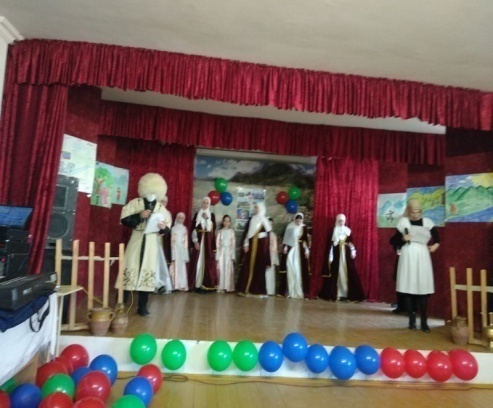 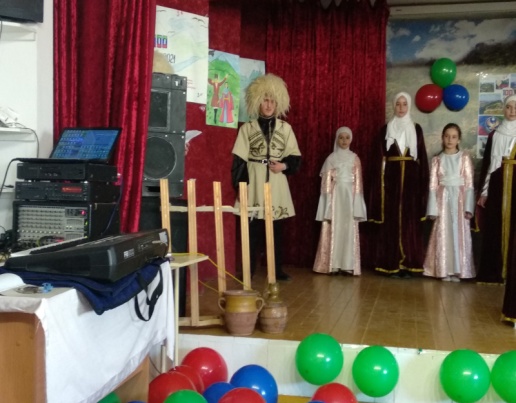 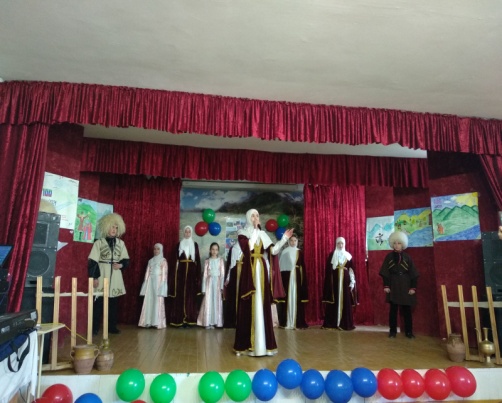 Среди учащихся 5-11классов проводился   флешмоб «Фото в национальных костюмах».  Флешмоб прошел организовано, интересно. Он был призван продемонстрировать национальный колорит народов Дагестана посредством выражения многообразия культуры своей нации через национальный костюм.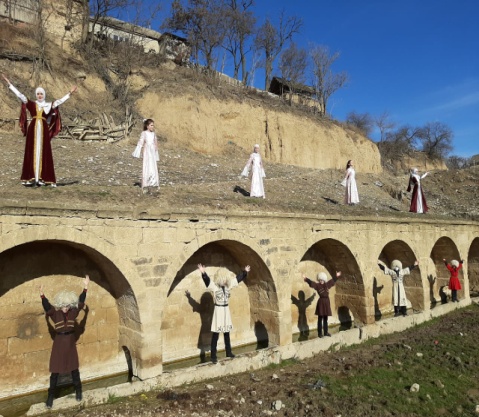 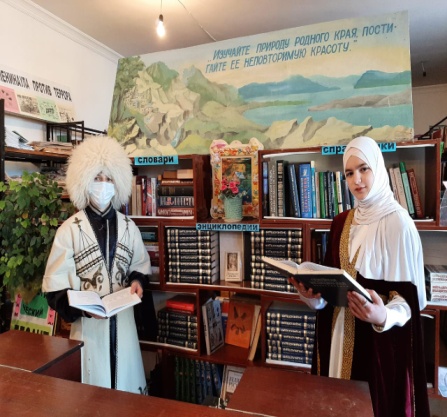 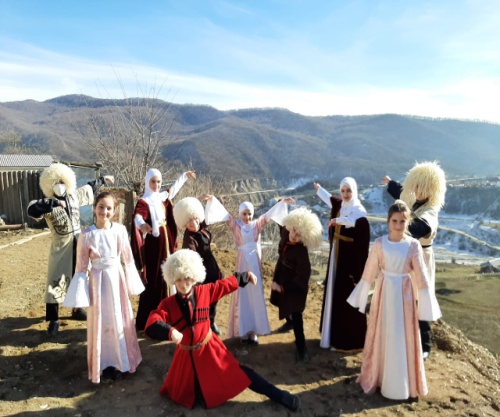 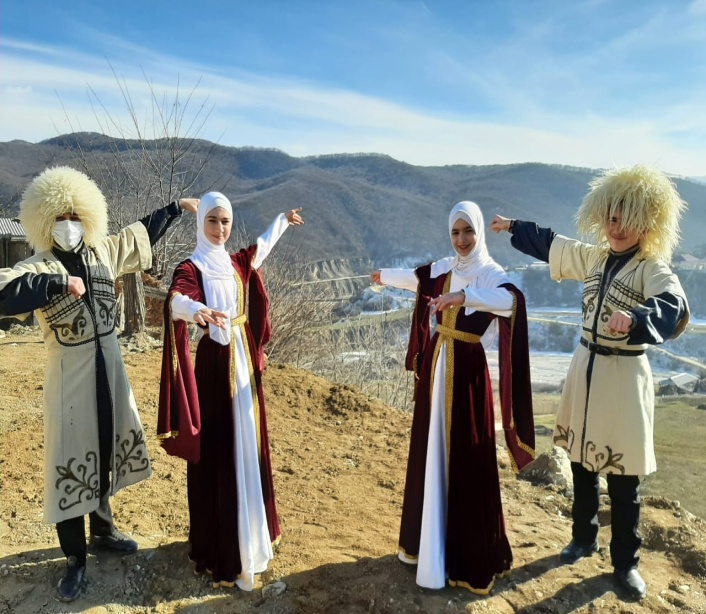 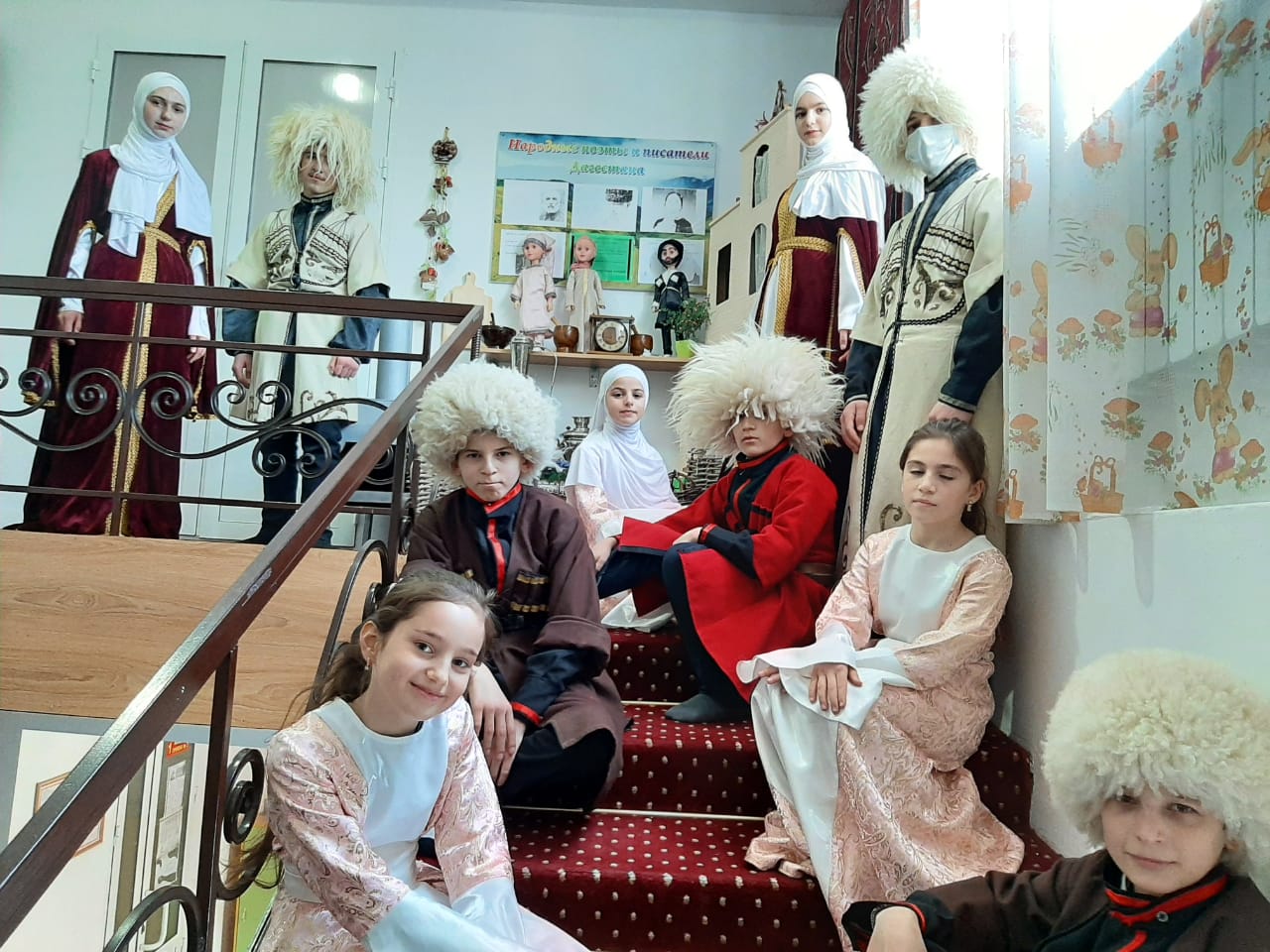 21.01.2021г   среди учащихся 1-11 классов  проведен конкурс стихов о Дагестане.Цели и задачи конкурса.Активизация творческого потенциала участников, создание условий для самовыражения через развитие у обучающихся литературной грамотности, навыков художественного чтения.Формирование основных жизненных ценностей, чувства гражданственности, патриотизма.Способствование знакомству с литературным наследием, с лучшими образцами поэзии согласно тематике конкурса.  В  целом, конкурс прошел хорошо, дети очень старательно, выразительно и с большим интересом читали стихотворения о Дагестане. У некоторых участников присутствовало смущение и скованность.Первое место жюри присудило ученице  5 «в» класса Чегуевой Гульнаре. Второе место заняла ученица 5 «б» класса АбдулмуслимоваЭльмира.Третье место досталось ученице  5 «а» класса Хасаевой Э.Всем чтецам вручены  грамоты. 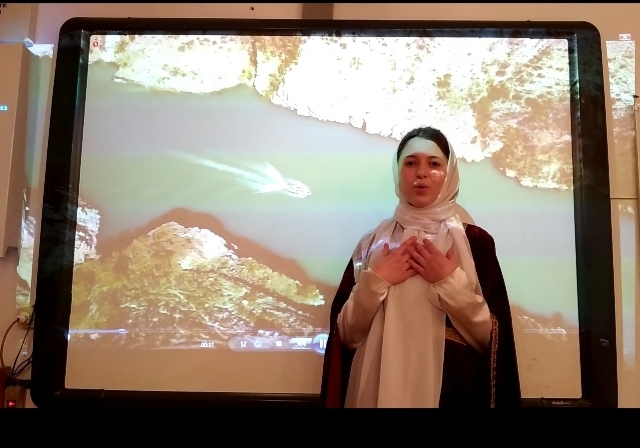 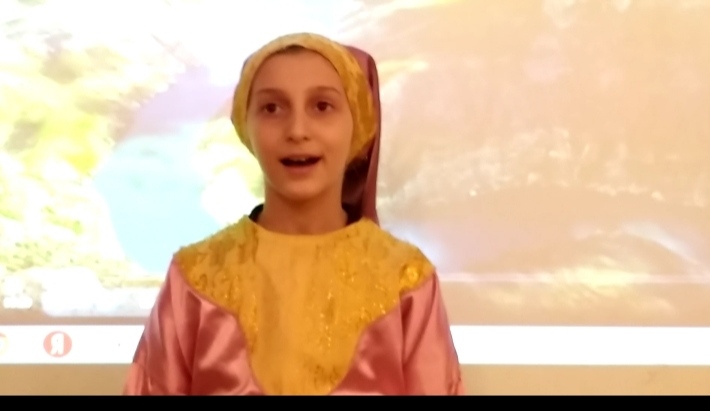 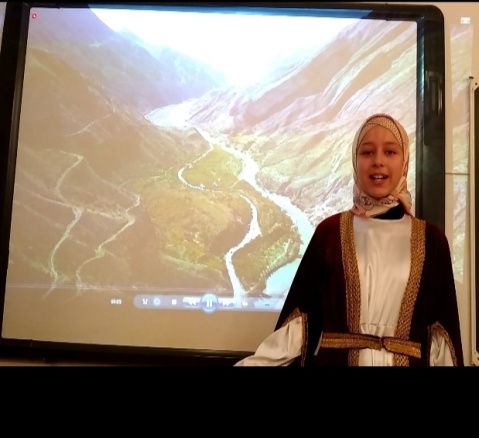 Также проведен конкурс сочинений «Хочу воспеть свой Дагестан.В конкурсе приняли участие учащиеся 7-11 классов. По итогам конкурса победителем стала А-самедова П.И., руководитель Зияродинова Н.Р. Работа была направлена  в  РУО для участия на районном этапе и заняла 1место.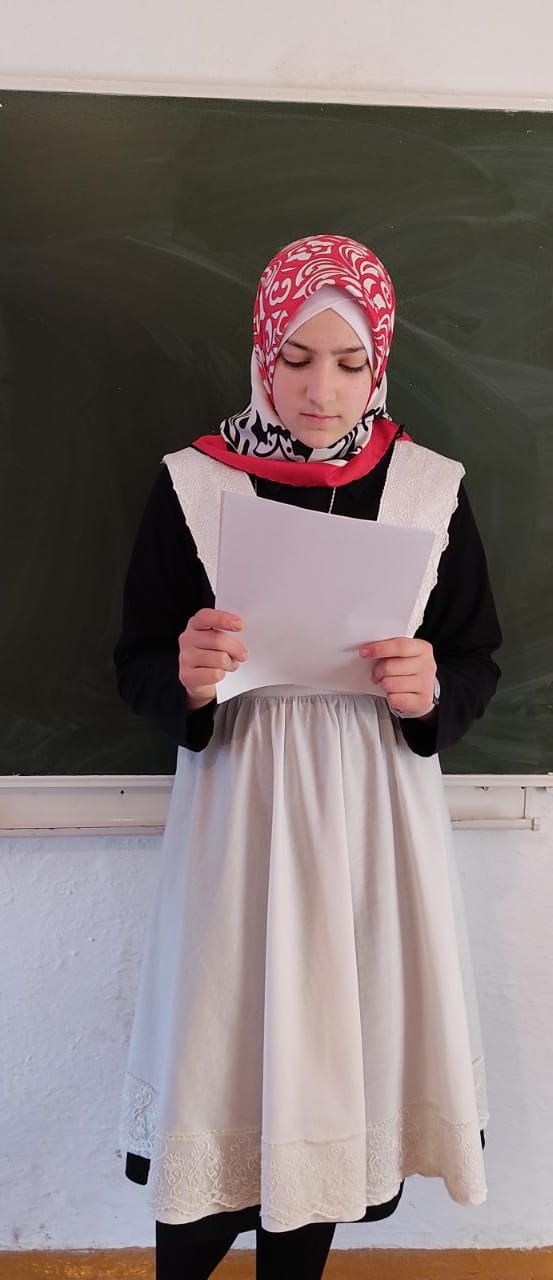 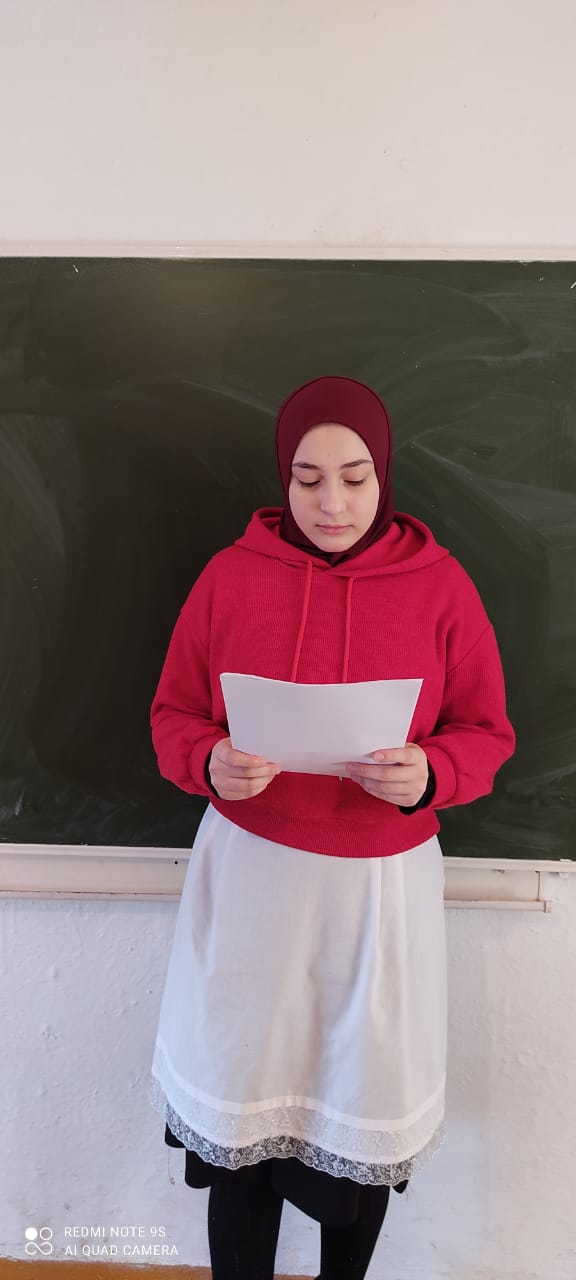 Беседу  «Помним славные имена»провела в 4г классе классный руководитель Арсланбекова А.А.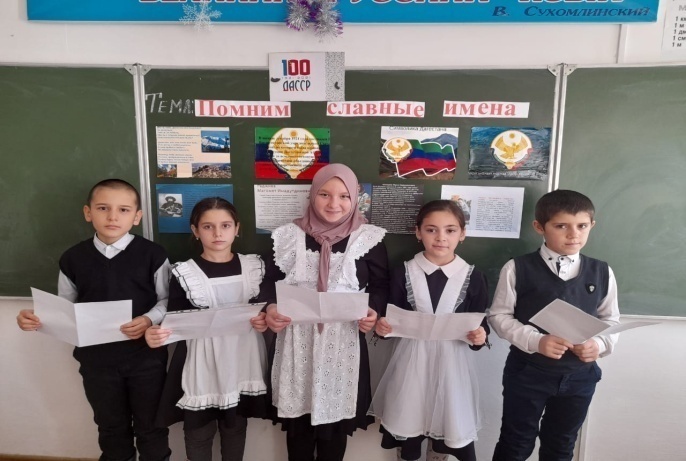 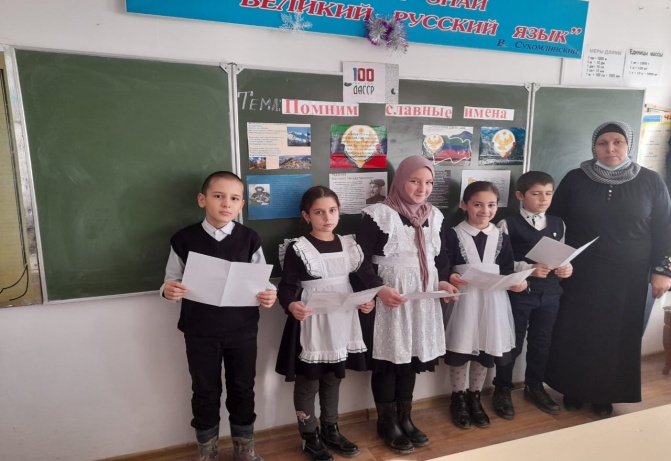  В 4в классе проведен  классный час «Лежит средь гор красивый райский край – Дагестан»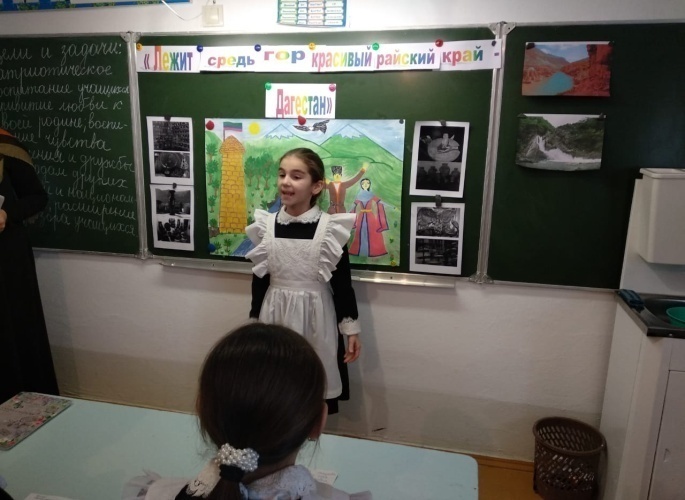 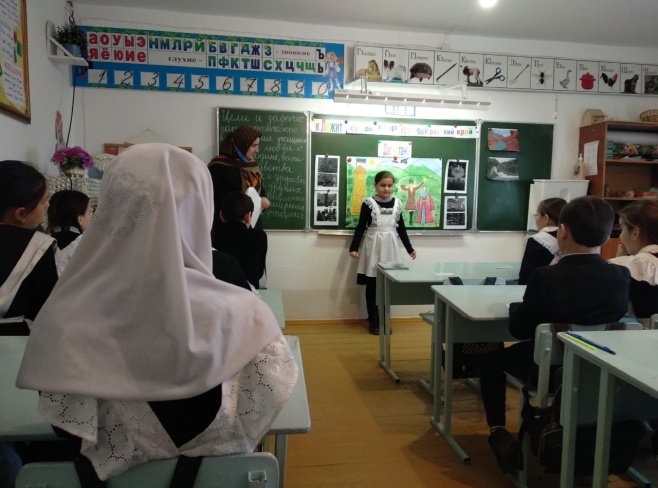 с15 по 25 января в школьной библиотеке ЛСОШ №2 была проведена книжная выставка «Мой Дагестан»                                                                                                            Цель  выставки:                                                                                                                       1. Привить детям чувство любви к Дагестану, к родному краю; воспитание патриотизма.                                                                                                                                                        2. Приобщать учеников к прекрасному, к богатому культурно- историческому наследию малой Родины.Выставку с большим интересом посетили учащиеся разных классов.  Там они познакомились с историей образования ДАССР, узнали  о выдающихся людях эпохи ДАССР,  Героях ВОВ и Труда, писателях, поэтах, летчиках и космонавте, корни которого из ДАССР. Также узнали о грандиозных стройках, которые были развернуты в автономной Республике. О быте и нравственности и традициях горного края. Были сделаны выступления перед учащимися школьным библиотекарем, учителями родного языка и истории. Детям было очень интересно узнавать новые факты и лица. 